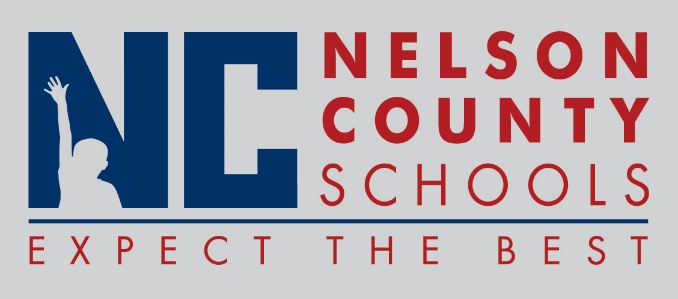 Decision Paper2017 Winter Symposium, December 1-2
Marriott Louisville East, Louisville KYRECOMMENDATION:   	Approve request for Board member(s) to attend the 2017 Winter Symposium on December 1-2, 2017.RECOMMENDED MOTION:  	I move that the Nelson County Board of Education approve request as presented.To:Nelson County Board of EducationFrom:Mr. Tom Brown, SuperintendentCc:Date:November 14, 2017Re:Board Training ApprovalBoard MemberRegistrationHotelTravelDiane Berry$233.00$276.25$32.09 (76.4 miles)Damon Jackey$233.00$138.13$31.16 (74.2 miles)Rebekah McGuire-Dye$233.00N/A$36.37 (86.6 miles)Tom Brown$233.00N/AN/A